Accademia di Belle Arti di VeneziaErasmus Office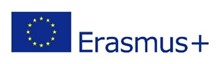 Dorsoduro 423 30123 VeneziaTel. +39-041-2413752Fax +39-041-5230129Mail: erasmus@accademiavenezia.itATTESTATO DI SOGGIORNO / CERTIFICATE OF STAYUniversità d'accoglienza (Host Instution):Studente (student):Sending Institution: Indirizzo dello studente all'estero (student's adress abroad):Telefono (Telephone number):ATTESTATO DI ARRIVO / ARRIVAL FORMWe confirm that the above mentioned student has arrived at our institution on:and will study until:Signature:                                                                                                     StampName:INSTITUTIONAL ERASMUS COORDINATORATTESTATO DI PARTENZA / DEPARTURE FORMWe confirm that the above mentioned student is leaving our institution on:Signature:                                                                                                     StampName:INSTITUTIONAL ERASMUS COORDINATORATTENZIONE: Conservate l'originale di questo documento fino alla fine del vostro soggiorno. Al vostro arrivo all'istituto ospitante, dovrete far compilare la prima parte (Attestato di arrivo) e inviarci copia del documento via mail. Alla fine del vostro soggiorno, bisognerà far completare la seconda parte (Attestato di partenza) e inviarlo via mail sempre a erasmus@accademiavenezia.it